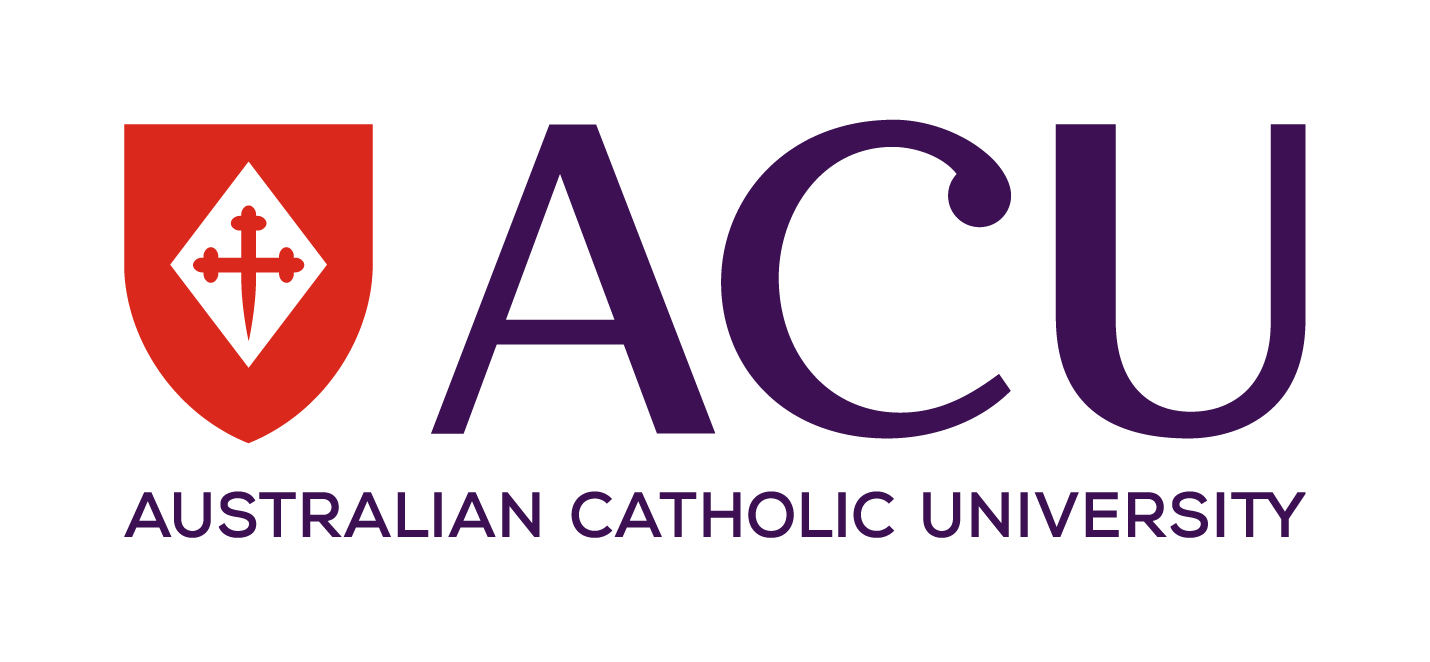 Nominate Remuneration OptionName:Email: Nominated Bank Account 1BSB Number:		Account Number:Account Name:  	Net pay or Nominated amount:(indicate a fortnightly $ amount)Nominated Bank Account 2 (if payment is to be split between nominated bank accounts)BSB Number:		Account Number:Account Name:  	Net pay or Nominated amount:(indicate a fortnightly $ amount)Staff Giving for Senate and Sub-Committee members (if full or part payment is to be donated to a Giving to ACU program)  eg, Creating Opportunity Fund, Student Hardship Fund, Future in Youth Program in East Timor
Program Name:Full pay or amount:(indicate a fortnightly $ amount)Public donor or anonymous:Signature:		Date:Giving at ACU - Staff Giving for Senate and Sub-Committee membersThe following programs are offered through Staff Giving:Creating Opportunity Fund offers equity scholarships valued at $4,000 to students facing ongoing financial and other hardships, who may otherwise not have the chance to access higher education. This endowed fund aims to double the number of scholarships available to students over the next five years.Student Hardship Fund provides critical financial aid with a $1,200 grant to ACU students who are suffering severe financial hardship due to unexpected stressful situations, including loss of employment, housing or food security.Future in Youth program East Timor helps young East Timorese teachers and coaches from over 16 schools participate in Physical Education teacher training provided by ACU staff and students. The program also gives 42 teams the opportunity to participate in an after-school football program based on fun, fairness and respect. These life-skills are transferred off-field into the broader community.How Staff Giving for Senate and Sub-Committee members giving worksPlease advise us of your intent to give via this form, and not on any public or staff platforms. Your donations will be deducted from your salary starting from the next available pay. You will receive details of your fortnightly contributions on your ACU pay slip and a summary of financial year contributions will be provided on your Income Statement.If you have any queries about giving, please contact Ms Rachelle Bramley, Director, Advancement and Alumni at rachelle.bramley@acu.edu.au.